АННОТАЦИЯ программы практики Санитарно-гигиенические лабораторные исследованияпо специальности 32.08.10 «Санитарно-гигиенические лабораторные исследования»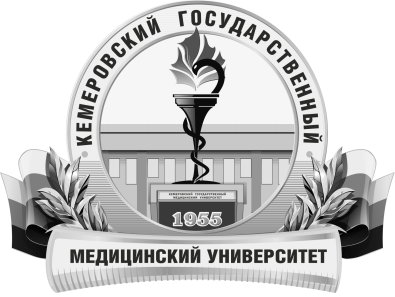 КЕМЕРОВСКИЙ ГОСУДАРСТВЕННЫЙ МЕДИЦИНСКИЙ УНИВЕРСИТЕТКафедра ГигиеныТрудоемкость в часах / ЗЕ2376/66Цель изучения дисциплиныЗакрепление теоретических знаний по санитарно-гигиеническим лабораторным исследованиям (СГЛИ) развитие практических умений и навыков, полученных в процессе обучения в ординатуре, формирование общекультурных и профессиональных компетенций врача по СГЛИ, приобретение опыта в решении профессиональных задач, формирование управленческой деятельности по обеспечению функционирования лабораторных подразделений и качественное определение и количественное измерение опасных и потенциально опасных для человека факторов среды обитания, определяющих компетенцию врача-специалиста.Место дисциплины в учебном планеБазовая часть. Производственная клиническая практика. При обучении по основной образовательной программе высшего образования по специальности «Медико-профилактическое дело»«Санитарно-гигиенические лабораторные исследования»ПК-1, ПК-2, ПК-3, ПК-4, ПК-5, ПК-8, УК-1Изучаемые темыРаздел 1. Организация работы санитарно-гигиенических лабораторийРаздел 2. Гигиенические аспекты исследований различных сред и объектовРаздел 3. Количественный химический анализРаздел 4. Хромато графические методы исследованияРаздел 5. Методы токсиколого-гигиенических исследованийРаздел 6. Оптико-спектральные методы исследованияРаздел 7. Объёмный и весовой анализРаздел 8. Электрохимические методы исследованияРаздел 9. Атомно-абсорбционный анализРаздел 10. Методы исследования физических факторов среды обитанияВиды учебной работыКонтактная работа обучающихся с преподавателемВнеаудиторная (виды):консультации.Самостоятельная работаустная;письменная;практическая.Форма промежуточного контролязачет 